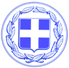 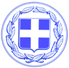                       Κως, 26 Μαρτίου 2018ΔΕΛΤΙΟ ΤΥΠΟΥΘΕΜΑ : “Ο Δήμος Κω από τους πρώτους Δήμους που υπέβαλλε πρόταση στο πρόγραμμα WiFi4EU για την ανάπτυξη δικτύου δωρεάν πρόσβασης στο internet για τους κατοίκους της Κω.Ο Δήμος Κω είναι από τους πρώτους Δήμους σε όλη την Ελλάδα που κατέθεσε αίτηση ένταξης στο πρόγραμμα WiFi4EU που δίνει τη δυνατότητα εγκατάστασης δικτύου δωρεάν πρόσβασης στο internet σε οικισμούς, δημόσιους χώρους, πλατείες και παραλίες.Ο προϋπολογισμός του προγράμματος είναι 120 εκ. ευρώ για την επόμενη διετία και προβλέπει την προμήθεια και εγκατάσταση σύγχρονου εξοπλισμού Wi-Fi.Μετά την αίτηση εγγραφής στην ειδική πλατφόρμα την οποία πραγματοποίησε ο Δήμος Κω αναμένονται τα αποτελέσματα, σύμφωνα με τα οποία θα υπάρξει η ανάλογη χρηματοδότηση για την ανάπτυξη του δικτύου.Ο Αντιδήμαρχος κ. Χατζηκαλύμνιος σε δήλωσή του, τονίζει:“Είναι δεδομένο ότι οι πόροι του προγράμματος δεν επαρκούν για να αναπτύξουμε ένα δίκτυο σε όλη την Κω.Αυτό σημαίνει ότι η κάλυψη θα απαιτήσει χρηματοδότηση και από ίδιους πόρους του Δήμου. Μέσα στο επόμενο δίμηνο θα δούμε, μαζί με τις τεχνικές υπηρεσίες, τις ανάγκες και κυρίως τα σημεία στα οποία θα εγκατασταθεί το δίκτυο Wi-Fi του Δήμου Κω.Θέλουμε να καλυφθούν τα χωριά της Κω, τα σημεία τουριστικού ενδιαφέροντος και οι παραλίες του νησιού μας.Θεωρούμε ότι η δωρεάν πρόσβαση στο διαδίκτυο εκτός από μια προσφορά στους δημότες μας, θα αναβαθμίσει και την εικόνα της Κω απέναντι στους επισκέπτες μας.Η Κως είχε μείνει πολύ πίσω στο συγκεκριμένο ζήτημα, σε σχέση με άλλους Δήμους. Τρέχουμε πλέον για να καλύψουμε αυτή την υστέρηση, γιατί η Κως πρέπει πάντα να πρωτοπορεί.”Γραφείο Τύπου Δήμου Κω